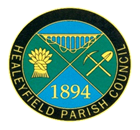 THE MINUTES OF THE ORDINARY MEETING OF THE HEALEYFIELD PARISH COUNCIL HELD THURSDAY 24 JUNE 2021 Present: Councillor A. Pearson (Chair)  Councillors J. Robson, A. Wallace, D. Dixon, A. Hird, K. Spencer Durham County Councillors M. McGaun, D. Oliver L. Standish (Clerk and Responsible Financial Officer) 1.	Apologies for AbsenceNone2.	Declarations of InterestCllr A Wallace is a volunteer warden with The Woodland Trust3.	Public Participation None4.	Chairman’s ReportThe Chairman welcomed the new Durham County Councillors, Mike McGaun and 	Doug Oliver.  A draft letter to object to the incinerator will be circulated.  The 		newsletter has almost been completed and will include an advert for the co-option as 	the Parish Council did not meet Cohort, to be reviewed in a couple of months. The 	lockdown restrictions have been extended until 19 July, therefore the litter pick will be 	delayed and the village hall open day has also been delayed5.	Confirm Minutes of Ordinary Meeting held on 20 May 2021	Clerk to correct wording on item 5.  AGREED 6.	County Councillor ReportCouncillor McGaun advised the joint administration in now running in the council, 		which is made up of Conservatives and Liberal Democrats, and all of the various 		independent groups.  The joint administration is working really well.  There are 2 		main reviews going on, 1. £50 million review of the new County Hall which is due to 	finish Sep/Oct this year and 2. The DLI Museum, a cost analysis will need to be done 	 in order to get it up and running. A number of residents have contacted the new councillors with reference to Drover 	Road, which is under repair.  Highway's review must repair potholes between 24 – 	48 hours, depending on the depth of it.  Anything other than that there is a risk 		assessment and is then put on the maintenance programme.  There is a possibility of 	putting in a footpath, the maintenance programme is looking in to the crumbling of the sides of the roads and separate to that the highways are looking into the 		footpath.  There are a number of schemes going on but some have been 			delayed due to purdah.The main thing residents were concerned about was the incinerator.  Councillor 		Oliver reiterated that the incinerator and road safety were the main issues with 		residents.  Councillor Oliver works for Richard Holden MP.Councillor Pearson advised councillors that the improvements have still not been 		carried out, Councillors McGaun and Oliver will chase. 7.	CorrespondenceEmails received 31/05/21 regarding the Horse & Groom – these were forwarded to members 01/06/21.  It was proposed to make a listing portfolio and to form a group to obtain historical context to make a proposal for a listed building, facilitated by the parish council AGREEDThe Parish council discussed this issue and share their concerns in the potential 		redevelopment of the pub and sight.  The Parish Council would like to meet with 		some representatives, of the pub, in 	terms of those who would like to create a 		support group to investigate the historical context, with a view to a historic listing.  	The parish council will also now pursue the asset of community value process now 	restrictions are lifting.   We would like to invite you to a public meeting at Castleside 	village hall, chaired by the parish council, Councillor Pearsson to confirm a date.  If 	you would like to share this information, anyone wishing to attend must request to do 	so by emailing contact@healeyfieldparishcouncil.co.uk, as numbers will 			be limited due to COVID restrictions still in place.  Only confirmed bookings will be 	allowed entry.  This will be advertised in the newsletter and noticeboards.The village hall emailed 30/05/21 regarding a changing unit.The parish council AGREED 	that any future funding requested by the village hall will 	be reviewed upon the receipt of a copy of their constitution and a copy of their most 	recent audited accounts.   Councillor Pearson requested that Councillor Hird speak 	with the village hall regarding their provision for membership.  Councillor McGaun 	advised that funds are available once the parish council are satisfied with the 		information provided.Clerk to reply: To further review your request, we would like to see a Copy of your 	constitution & a copy of your most recent audited accounts & how confirm how many 	members they currently haveCDALC emailed and recommended all councils adopt the new Code of Conduct policy, which was emailed to members 10/06/21. This will be reviewed in item 11Email received 15/06/21 regarding the planting of trees within the parish council.  This will be discussed later on the agenda.A member of the community emailed 20/06/21 which was forwarded to members 21/06/21 regarding the side of the pathway at Consett Road.Clerk to reply: The parish council have recently explored the idea of having it 		tarmacked.  However, the cost from the County Council was in excess of £20,000, 	which was totally prohibitive.  The parish council are now working together with the 	new county councillors for a solution this year.Further discussions took place with regards to challenging Durham County Councils 	quote and it was AGREED to obtain 3 quotes from other contractors to compare 		costs. A member of the community emailed 20/06/21 which was forwarded to members 21/06/21 asking if there had been any update following their previous complaint.  Durham County Council are pursuing it but the parish council have had no reply as yet.The Photography Club emailed 23/06/21 to inform us that they have changed their meetings from Tuesday nights to Monday nights, still at 7pm.  Councillor Pearson will update the advertisement in the newsletter.8.	Finance Accounts for Payment Items over £100 - Annual Insurance Policy, 2020/2021 was £501, which increased to £744 this year, after querying the figure we had a revised quote lowering it to £674, which is still £74 over budget but £70 cheaper than originally quoted.The printing was higher than usual due to use during COVID, Tanfield School 	made payment for the extra printing.Account balances summary update Current bank balance is £34,545 less uncleared cheques of £384 = £34,161AGARThe AGAR was emailed 01/06/21 and confirmation received.  Clerk to 		forward a copy of the 	Notice 	of Public Rights, which will need to be displayed 	in the noticeboards from Wednesday 30 June and I will upload a copy to the 	website.  The AGAR will be on the 	website from Thursday 1st July and 		removed Wednesday 11th August.9.	Clerk’s Report Fossil Plaque – contractor is meeting Councillor Wallace on Monday at 9am in the village hall car park.  Clerk to contact contractor to inform them that they can have access to the village hall facilities for water.Benches - Emailed contractor with plaque details 06/05/21 new costing = £1,215 net, the plaques have now been approved and awaiting a collection date to contact the contractors to collect and install.Contractors were informed where to install the bench with the plaque for Arthur LambertPlannings were delivered at the beginning of JuneDCC emailed regarding moving the Display board which had been stored, Councillor Dixon is now storing this on behalf of the Parish Council.Grass cutting & strimming was carried out Saturday 19/06/21.  Councillor Wallace has reported bench 15 still has weeds poking through the seat and is going to investigate the other areas prior to the clerk reporting it to the contractor.  More benches were reported at the meeting along with the grass cutting not as tidy as previously carried out.  Clerk to contact the contractor to tidy and complete requested works.Durham County Council replied regarding the planting of wildflowers, very roughly its around £3.00/3.50 per square meter that’s to sow, manage, cut and collect at the end of the season on the larger areas smaller sites need to be looked at and priced up – they would like a map of the proposed sites and a site visit will be required with a possibility of planting in Autumn.  Councillor Robson will contact Durham County Council and arrange a site visit.The neighbourhood wardens were contacted with regards to the complaint from a member of the community and they emailed back advising that they had contacted Durham County Council and was happy that they will act on the problems at Walton Terrace. The council's investigation is now complete but they cannot advise us on the outcome due to data protectionCCTV pole – Durham County Council replied 08/06/21 and informed us that Northern Power Grid have disconnected the wrong site. The job has been raised as priority for the correct disconnection and will update as soon as possible.  Clerk to forward details to Councillor McGaun to chase with DCC.Drone Footage – I have contacted the contractor who said they had spoken with Councillor Wallace and was awaiting information from him to add to the videos, emailed 22/06 to request footage as per Cllr Wallace’s email but had no response.  Clerk to request a draft copy of the footage, even if it’s low resolution, from contractors.10.	Planning ApplicationsWeekly List 24/05/21DM/21/01762/FPA	Balcony to the rear of house		No comment from CouncillorsWeekly List 24/05/21DM/21/02001/FPA	Proposal to erect a portal frame to agricultural storage 					buildingNo comment from Councillors11.	Policy ReviewPolicies being reviewed: Complaints Procedure, Financial Regulations, GDPR 		Procedures, Recording of Meetings and Document Retention and DisposalDocument Retention and Disposal needs the storage site changing to The Grove 	Methodist ChurchComplaints Procedure to amend item 5 to add the word verbal (“written or verbal 		complaint”) Item 2 to change the wording on the first sentence to read “should request the 		complainant to submit it in writing” RESOLVED12. 	Parish Paths and Woods ReviewCorrespondence was received with regards to the planting of a new wood this winter, 	within 	Healeyfield parish council.  Councillor Wallace is working with them, due to his knowledge and involvement in The Woodland Trust.  It was RESOLVED that 		Councillor Wallace be appointed the 	representative to work with the AAP.  Councillor 	Pearson expressed the parish council's  disappointment with the AAP as they did not 	contact the parish council directly regarding this and that the information was passed 	on via several other contacts.  Councillor Pearson thanked 	Councillor Wallace for his 	work.	13. 	Parish Benches Review	Awaiting a collection date from contractor.14.	Branding/MarketingMoved to next month’s agenda.  Cllr A Wallace attended a webinar with Durham County Council with regards to Facebook.15.	Local WalksCouncillors discussed an online leaflet which was produced in 1997, the suggested 	walks are now mainly overgrown.   Councillor Pearson’s suggested that the parish 	council ask residents to submit their favourite walks in and around Healeyfield.  It 	was RESOLVED that a request be placed in the next newsletter.  Routes to be 		emailed to contact@healeyfieldparishcouncil.co.uk16. 	Renewal of Information BoardIt was RESOLVED that the noticeboard in question be updated with the local walk's 	information.17. 	AP Grant for Towns and VillagesCouncillor McGaun advised that there are grants available.  The areas of discussion 	were footpath 	improvements and play areas.  It was suggested that the area to the 	rear of the village hall be developed and expanded.  It was AGREED to meet and 	consult with the village hall to explore and pursue.18. 	Waste IncineratorCouncillor Pearson advised that a draft letter will be forwarded to members.19.	Thanks Giving Day/NHS DayIt was AGREED to fly the NHS flag.20.	 Flower TubsSummer flower tubs are being planted Tuesday 29 June.  The older tubs have been 		surveyed and 	there are 9 small tubs and 3 large tubs in a fair condition.  It was 		AGREED that the school would have 4 small, the village hall would have 4 small and 	the 4 large and 1 small be placed at the cemetery.  One logo is to be left at each site 	and the others removed and placed on the new tubs.21.	Litter pick 	Postponed until 31 July 2021 due to COVID restrictions not being lifted until 19 July.  	     The time will be from 10am to 12 noon.GazebosCouncillor Robson suggested the parish council purchase 2 gazebos for outside 		events.  It was AGREED that there is no storage space to accommodate anything of 	this size and to use the village halls facilities instead. 22.	Date of the next Ordinary Meeting	Thursday 29 July 2021 at 7pmVillage Hall photographs & Hownsgill Viaduct to be added to next month’s agenda23.	Confidential Items	NoneConclusion of meeting at 21:05 Signed …………………………. Cllr A Pearson Chair of the Council 